Областное государственное автономное профессиональное образовательное учреждение«ЧЕРНЯНСКИЙ АГРОМЕХАНИЧЕСКИЙ ТЕХНИКУМ»Рабочая программа УЕБНОЙ ДИСЦИПЛИНЫКР.02  Социальная адаптация в современных социально-экономических условияхдля профессииОК 13249 Кухонный рабочийп. Чернянка2022 г.                                                                                                                                                                         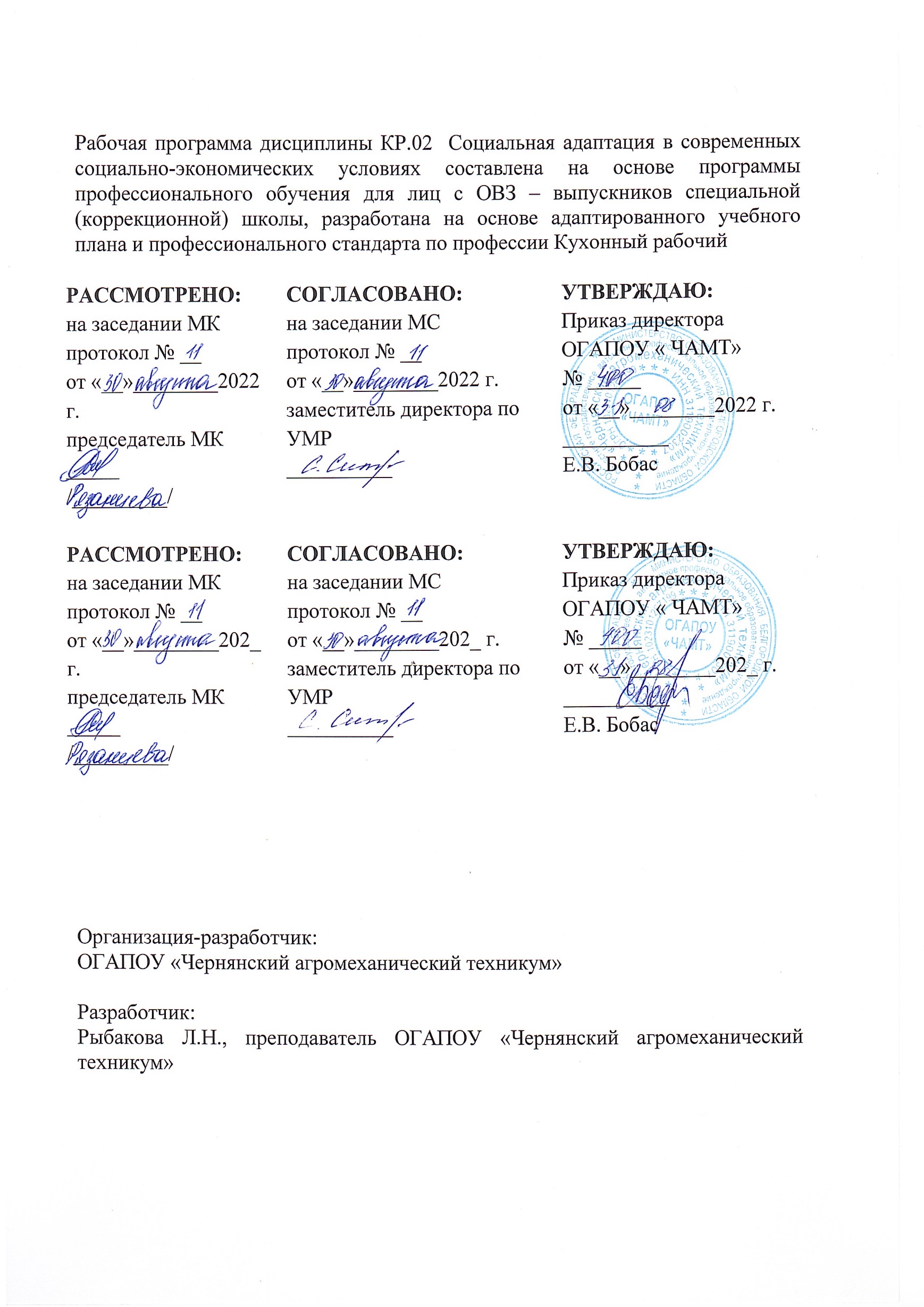 1. паспорт ПРОГРАММЫ УЧЕБНОЙ ДИСЦИПЛИНЫ КР.02  Социальная адаптация в современных социально-экономических условиях1.1. Область применения программыРабочая программа учебной дисциплины является частью адаптированной образовательной программы профессионального обучения для обучающихся с ОВЗ. Программа учебной дисциплины может быть использована в профессиональном  образовании (в программах повышения квалификации и переподготовки).1.2. Место учебной дисциплины в структуре основной профессиональной образовательной программы: дисциплина входит в коррекционно-развивающий блок.1.3. Цели и задачи учебной дисциплины – требования к результатам освоения дисциплины:В результате освоения учебной дисциплины обучающийся должен уметь:-классифицировать социально-обеспечительные правоотношения;-классифицировать различные виды пособий по социальному обеспечению;-оперировать в практической деятельности динамические процессы социальной адаптации;-определять сущность и структуру трудовой адаптации;-разрабатывать стратегию и тактику адаптационной деятельности в новом трудовом коллективе;-осуществлять основные трудовые операции и поручения;В результате освоения учебной дисциплины обучающийся должен знать:-понятие, принципы социального обслуживания;-роль среды в развитии человека в трудовом коллективе;-формы и виды социального обслуживания и социальных услуг;-сущность социальной реабилитации инвалидов -систему показателей эффективности трудовой деятельности;-принципы и методы оценки эффективности трудовой деятельности.В результате освоения  дисциплины у выпускника должны быть сформированы общие компетенции:ОК 1. Понимать сущность и социальную значимость будущей профессии, проявлять к ней устойчивый интерес.ОК 2. Организовывать собственную деятельность, исходя из цели и способов ее достижения, определенных руководителем.ОК 3. Анализировать рабочую ситуацию, осуществлять текущий и итоговый контроль, оценку и коррекцию собственной деятельности, нести ответственность за результаты своей работы.ОК 4. Осуществлять поиск информации, необходимой для эффективного выполнения профессиональных задач.ОК 5. Использовать информационно-коммуникационные технологии в профессиональной деятельности.ОК 6. Работать в команде, эффективно общаться с коллегами, руководством, клиентами.ОК 07. – Исполнять воинскую обязанность, в том числе с применением полученных профессиональных знаний (для юношей).В результате освоения  дисциплины у выпускника должны быть сформированы личностные результаты:ЛР 1 - Осознающий себя гражданином и защитником великой страныЛР 2- Проявляющий активную гражданскую позицию, демонстрирующий приверженность принципам честности, порядочности, открытости, экономически активный и участвующий в студенческом и территориальном самоуправлении, в том числе на условиях добровольчества, продуктивно взаимодействующий и участвующий в деятельности общественных организацийЛР 3 - Соблюдающий нормы правопорядка, следующий идеалам гражданского общества, обеспечения безопасности, прав и свобод граждан России. Лояльный к установкам и проявлениям представителей субкультур, отличающий их от групп с деструктивным и девиантным поведением. Демонстрирующий неприятие и предупреждающий социально опасное поведение окружающихЛР 4 - Проявляющий и демонстрирующий уважение к людям труда, осознающий ценность собственного труда. Стремящийся к формированию в сетевой среде личностно и профессионального конструктивного «цифрового следа»ЛР 5 - Демонстрирующий приверженность к родной культуре, исторической памяти на основе любви к Родине, родному народу, малой родине, принятию традиционных ценностей многонационального народа РоссииЛР 6 - Проявляющий уважение к людям старшего поколения и готовность к участию в социальной поддержке и волонтерских движенияхЛР 7 - Осознающий приоритетную ценность личности человека; уважающий собственную и чужую уникальность в различных ситуациях, во всех формах и видах деятельности.ЛР 8 - Проявляющий и демонстрирующий уважение к представителям различных этнокультурных, социальных, конфессиональных и иных групп. Сопричастный к сохранению, преумножению и трансляции культурных традиций и ценностей многонационального российского государстваЛР 9 - Соблюдающий и пропагандирующий правила здорового и безопасного образа жизни, спорта; предупреждающий либо преодолевающий зависимости от алкоголя, табака, психоактивных веществ, азартных игр и т.д. Сохраняющий психологическую устойчивость в ситуативно сложных или стремительно меняющихся ситуацияхЛР 10 - Заботящийся о защите окружающей среды, собственной и чужой безопасности, в том числе цифровойЛР 11 - Проявляющий уважение к эстетическим ценностям, обладающий основами эстетической культурыЛР 12 - Принимающий семейные ценности, готовый к созданию семьи и воспитанию детей; демонстрирующий неприятие насилия в семье, ухода от родительской ответственности, отказа от отношений со своими детьми и их финансового содержания1.4. Рекомендуемое количество часов на освоение примерной программы учебной дисциплины:максимальной учебной нагрузки обучающегося 34 часа, в том числе:обязательной аудиторной учебной нагрузки обучающегося 34 часа;самостоятельной работы обучающегося _____;консультации _____.2. СТРУКТУРА И СОДЕРЖАНИЕ УЧЕБНОЙ ДИСЦИПЛИНЫ2.1. Объем учебной дисциплины и виды учебной работы2.2. Тематический план и содержание учебной дисциплины3. условия реализации УЧЕБНОЙ дисциплины3.1. Требования к минимальному материально-техническому обеспечениюРеализация учебной дисциплины требует наличия учебного кабинета «Психологии и педагогики».Оборудование учебного кабинета: комплект учебно-методической документации, наглядные пособия, раздаточный материал к практическим работам.Технические средства обучения: персональные компьютеры с выходом в Интернет, проектор, ноутбук, музыкальный центр, DVD-плеер. 	3.2. Информационное обеспечение обученияПеречень рекомендуемых учебных изданий, Интернет-ресурсов, дополнительной литературыОсновные источники:  Галаганов В.П. Право социального обеспечения. -Академия. -2016 г.4. Контроль и оценка результатов освоения УЧЕБНОЙ ДисциплиныКонтроль и оценка результатов освоения учебной дисциплины осуществляется на теоретических занятиях, текущий контроль.стр.ПАСПОРТ ПРОГРАММЫ УЧЕБНОЙ ДИСЦИПЛИНЫ5СТРУКТУРА И СОДЕРЖАНИЕ УЧЕБНОЙ ДИСЦИПЛИНЫ6УСЛОВИЯ РЕАЛИЗАЦИИ ПРОГРАММЫ УЧЕБНОЙ ДИСЦИПЛИНЫ8КОНТРОЛЬ И ОЦЕНКА РЕЗУЛЬТАТОВ ОСВОЕНИЯ УЧЕБНОЙ ДИСЦИПЛИНЫ8                             Вид учебной работыКоличество часовМаксимальная учебная нагрузка (всего)34Обязательная аудиторная учебная нагрузка (всего)34в том числе:  практические занятиятеоретическое обучение34Самостоятельная работа студента (всего)КонсультацииФорма аттестации – дифференцированный зачётФорма аттестации – дифференцированный зачётНаименование разделов и темСодержание учебного материала, лабораторные и практические работы, самостоятельная работаобучающихся, курсовая работа (проект)Объем часовУровень освоения1234Раздел 1.  Социальная адаптация.10Тема 1.1. Социальное обслуживание1.Понятие и принципы социального обслуживания2.Формы и виды социального обслуживания и социальных услуг3. Социальная реабилитация инвалидов222Тема 1.2 Государственная социальная помощь1. Формирование системы государственной социальной помощи2. Виды, размеры и порядок оказания государственной социальной помощи22Раздел 2. Пособия, денежные компенсации по системе социального обеспечения14Тема 2.1. Характеристика пособий, денежных компенсаций по системе социального обеспечения1.Пособие по временной нетрудоспособности2.Пособия в связи с материнством, отцовством 3. Пособие по безработице222Тема 2.1. Характеристика пособий, денежных компенсаций по системе социального обеспечения4. Пособие в связи с детством45.Компенсационные выплаты26. Иные социальные пособия2Раздел 3. Правовые отношения по социальному обеспечению6Тема3.1 Виды правоотношений1. Классификация социально-обеспечительных правоотношений22.Правоотношения по поводу пособий и компенсационных выплат23. Пенсионные правоотношения2Раздел 4. Трудовая адаптация4Тема 4.1. Трудовой стаж1.Понятие, виды и значение трудового стажа22.Подсчет и подтверждение стажа2Консультации-Всего:34